COMUNICATO STAMPACon cortese preghiera di diffusioneDeutschvilla Museum, Strobl, Austria: Venerdì, 20 agosto 2021 alle ore 20:00 s'inaugura la mostra collettiva internazionale "Von Geburt und Tod - La Nascita e la Morte" . Partecipano due artisti di Trieste: Qing Yue e Davide Skerlj.Qing Yue, artista e fotografa, ha partecipato a numerose mostre in Italia e all'estero. II suo lavoro pittorico è caratterizzato dalla ricerca incessante dell'armonia. E', inoltre, una 'street photographer' che ritrae la vita quotidiana con curiosità, senza tralasciare talvolta gli aspetti umoristici della realtà. E' presidente dell'associazione "Art Projects Association" di Trieste.Davide Skerlj lavora nell'ambito dell'arte contemporanea, con un particolare interesse per la ricerca attorno al corpo umano nelle sue molteplici espressioni artistiche. Crea performance/situazioni che indagano sulla profondità e ambiguità dell'animo umano, con un sottile senso dell'umorismo accompagnato dalla spinta alla ricerca di opere sfuggite alla categoria della grande storia e che sviluppano altre narrazioni. Ha partecipato in numerose mostre in Italia e all'estero.Mostra collettiva "Von Geburt und Tod - La Nascita e la Morte"Deutschvilla Kunstlerhaus- E. Mazzucco Strasse 7, 5350 Strobl, Austriadal 20 agosto al 3 ottobre 2021Orario : venerdì, sabato e domenica dalle 15:00 alle 18:00Info: C. Giancovichcell: 3493162540Venerdì 20 agosto alle ore 20:00, presso la Galleria Deutschvilla Kunstlerhaus di Strobl, Austria, s'inaugura la mostra " Von Geburt und Tod  - La Nascita e la Morte" a cura del Maestro Ferdinand Goetz, curatore e direttore della galleria. Alla rassegna partecipano circa 20 tra artisti italiani e stranieri. Qing Yue presenta alcune immagini di un cimitero verticale a Sagada, nelle Filippine, dove decine di bare sono appese al fianco della montagna e altre immagini di palazzi danneggiati nel Libano.L' azione artistica /performance "Footprints for new Life" ideato da Davide Skerlj indaga il concetto dell'impronta come  traccia della vita che verrà segnata sulla facciata di un muro.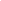 All'inaugurazione partecipa la puericultrice Maya, la banda funeraria di Strobl e, in seguito, la performance musicale di Squalloscope di Vienna.